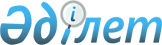 О снятии ограничительных мероприятии и признании утратившим силу решения акима Шиликтинского сельского округа Зайсанского района от 24 июня 2020 года № 3 "Об установлении ограничительных мероприятии в крестьянских хозяйствах "Алишер" и "Әсем" Шиликтинского сельского округа"Решение акима Шиликтинского сельского округа Зайсанского района Восточно-Казахстанской области от 11 ноября 2020 года № 5. Зарегистрировано Департаментом юстиции Восточно-Казахстанской области 12 ноября 2020 года № 7811
      Примечание ИЗПИ.

      В тексте документа сохранена пунктуация и орфография оригинала.
      В соответствии с пунктом 3 статьи 37 Закона Республики Казахстан от 23 января 2001 года "О местном государственным управлении и самоуправлении в Республике Казахстан", подпунктом 8) статьи 10-1 Закона Республики Казахстан от 10 июля 2002 года "О ветеринарии", подпунктом 4) пункта 2 статьи 46 Закона Республики Казахстан от 6 апреля 2016 года "О правовых актах" и на основании представления главного государственного ветеринарно-санитарного инспектора Зайсанского района от 03 ноября 2020 года № 731 аким Шиликтинского сельского округа РЕШИЛ:
      1. Снять установленные ограничительные мероприятия в крестьянских хозяйствах "Алишер" и "Әсем" Шиликтинского сельского округа Зайсанского района в связи с проведением комплекса ветеринарных мероприятии по ликвидации заболевания бруцеллеза среди крупного рогатого скота.
      2. Признать утратившим силу решения акима Шиликтинского сельского округа Зайсанского района от 24 июня 2020 года №3 "Об установлении ограничительных мероприятии в крестьянских хозяйствах "Алишер" и "Әсем" Шиликтинского сельского округа" (зарегистрированного в Реестре государственной регистрации нормативных правовых актов за № 7221 от 26 июня 2020 года, опубликовано от 15 июля 2020 года в газетах "Достық", и в Эталонном контрольном банке нормативных правовых актов Республики Казахстан в электронном виде от 01 июля 2020 года).
      3. Государственному учреждению "Аппарат акима Шиликтинского сельского округа" в установленном законодательством Республики Казахстан порядке обеспечить:
      1) государственную регистрацию настоящего решения в территориальном органе юстиции;
      2) в течении десяти календарных дней после государственной регистрации настоящего решения направление его копии на официальное опубликование в периодические печатные издания, распространяемых на террритории Зайсанского района;
      3) размещение настоящего решения на интернет-ресурсе акимата Зайсанского района после его официального опубликования.
      4. Настоящее решение вводится в действие по истечении десяти календарных дней после дня его первого официального опубликования.
					© 2012. РГП на ПХВ «Институт законодательства и правовой информации Республики Казахстан» Министерства юстиции Республики Казахстан
				
      Аким Шиликтинского сельского округ

К. Сагиев
